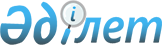 Қалалық мәслихатының 2018 жылғы 26 желтоқсандағы № 25/215 "2019-2021 жылдарға арналған Саяқ кентінің бюджеті туралы" шешіміне өзгерістер мен толықтырулар енгізу туралы
					
			Мерзімі біткен
			
			
		
					Қарағанды облысы Балқаш қалалық мәслихатының 2019 жылғы 13 наурыздағы № 27/230 шешімі. Қарағанды облысының Әділет департаментінде 2019 жылғы 28 наурызда № 5262 болып тіркелді. Мерзімі өткендіктен қолданыс тоқтатылды
      Қазақстан Республикасының 2008 жылғы 4 желтоқсандағы Бюджет кодексіне, Қазақстан Республикасының 2001 жылғы 23 қаңтардағы "Қазақстан Республикасындағы жергілікті мемлекеттік басқару және өзін-өзі басқару туралы" Заңына сәйкес қалалық мәслихаты ШЕШТІ:
      1. Қалалық мәслихаттың 2018 жылғы 26 желтоқсандағы № 25/215 "2019-2021 жылдарға арналған Саяқ кентінің бюджеті туралы" (Нормативтік құқықтық актілерді мемлекеттік тіркеу тізілімінде № 5104 болып тіркелген, 2019 жылғы 04 қаңтардағы № 1-2 "Балқаш өңірі", 2019 жылғы 04 қаңтардағы № 1-2 "Северное Прибалхашье" газеттерінде, Қазақстан Республикасының нормативтік құқықтық актілерінің электрондық түрдегі эталондық бақылау банкісінде 2019 жылғы 10 қаңтарда жарияланған) шешіміне келесі өзгерістер мен толықтырулар енгізілсін:
      1) 1 тармағы жаңа редакцияда мазмұндалсын:
      "1. Осы шешімге қоса тіркелген 1, 2 және 3 қосымшаларға сәйкес 2019-2021 жылдарға арналған Саяқ кентінің бюджеті бекітілсін, оның ішінде 2019 жылға келесі көлемдерде:
      1) кірістер – 193527 мың теңге, оның ішінде:
      салықтық түсімдер – 2066 мың теңге;
      салықтық емес түсімдер – 2055 мың теңге;
      негізгі капиталды сатудан түсетін түсімдер – 0 мың теңге;
      трансферттер түсімі – 189406 мың теңге;
      2) шығындар – 195124 мың теңге;
      3) таза бюджеттік кредиттеу – 0 мың теңге:
      бюджеттік кредиттер – 0 мың теңге;
      бюджеттік кредиттерді өтеу – 0 мың теңге;
      4) қаржы активтерімен операциялар бойынша сальдо – алу 0 мың теңге, оның ішінде:
      қаржы активтерін сатып алу – 0 мың теңге;
      мемлекеттің қаржы активтерін сатудан түсетін түсімдер – 0 мың теңге;
      5) бюджет тапшылығы (профициті) – алу 1597 мың теңге;
      6) бюджет тапшылығын қаржыландыру (профицитін пайдалану) – 1597 мың теңге:
      қарыздар түсімі – 0 мың теңге;
      қарыздарды өтеу – 0 мың теңге;
      бюджет қаражатының пайдаланылатын қалдықтары – 1597 мың теңге.";
      2) келесі мазмұндағы 2-1 тармағымен толықтырылсын:
      "2-1. 2019 жылға арналған Саяқ кенті бюджетінің құрамында 30422 мың теңге сомасында ағымдағы нысаналы трансферттердің 4-қосымшаға сәйкес көзделгені ескерілсін.".
      3) көрсетілген шешімнің 1 қосымшасы осы шешімнің 1 қосымшаcына сәйкес жаңа редакцияда мазмұндалсын.
      4) көрсетілген шешім осы шешімнің 2 қосымшасына сәйкес 4 қосымшамен толықтырылсын.
      2. Осы шешім 2019 жылдың 1 қаңтарынан бастап қолданысқа енеді. 2019 жылға арналған Саяқ кентінің бюджеті 2019 жылға Балқаш қаласының бюджетінен Саяқ кентінің бюджетіне бөлінген нысаналы трансферттер
					© 2012. Қазақстан Республикасы Әділет министрлігінің «Қазақстан Республикасының Заңнама және құқықтық ақпарат институты» ШЖҚ РМК
				
      Сессия төрағасы

Б. Алипов

      Қалалық мәслихаттың хатшысы

К. Тейлянов
Қалалық мәслихаттың 2019 жылғы
13 наурыздағы № 27/230 шешіміне
1 қосымшаҚалалық мәслихаттың 2018 жылғы
26 желтоқсандағы № 25/215 шешіміне
1 қосымша
Санаты
Санаты
Санаты
Санаты
Сомасы, (мың теңге)
Сыныбы
Сыныбы
Сыныбы
Сомасы, (мың теңге)
Кішi сыныбы
Кішi сыныбы
Сомасы, (мың теңге)
Атауы
Сомасы, (мың теңге)
I. Кірістер
193527
1
Салықтық түсімдер
2066
01
Табыс салығы
750
2
Жеке табыс салығы
750
04
Меншiкке салынатын салықтар
1316
1
Мүлiкке салынатын салықтар
39
3
Жер салығы
170
4
Көлiк құралдарына салынатын салық
1107
2
Салықтық емес түсiмдер
2055
01
Мемлекеттік меншіктен түсетін кірістер
2055
5
Мемлекет меншігіндегі мүлікті жалға беруден түсетін кірістер
2055
4
Трансферттердің түсімдері
189406
02
Мемлекеттiк басқарудың жоғары тұрған органдарынан түсетiн трансферттер
189406
3
Аудандардың (облыстық маңызы бар қаланың) бюджетінен трансферттер
189406
Функционалдық топ
Функционалдық топ
Функционалдық топ
Функционалдық топ
Функционалдық топ
Сомасы, (мың теңге)
Кіші функция
Кіші функция
Кіші функция
Кіші функция
Сомасы, (мың теңге)
Бюджеттік бағдарламалардың әкiмшiсi
Бюджеттік бағдарламалардың әкiмшiсi
Бюджеттік бағдарламалардың әкiмшiсi
Сомасы, (мың теңге)
Бағдарлама
Бағдарлама
Сомасы, (мың теңге)
Атауы
Сомасы, (мың теңге)
II. Шығындар
195 124
01
Жалпы сипаттағы мемлекеттiк қызметтер 
41 734
1
Мемлекеттiк басқарудың жалпы функцияларын орындайтын өкiлдi, атқарушы және басқа органдар
41 734
124
Аудандық маңызы бар қала, ауыл, кент, ауылдық округ әкімінің аппараты
41 734
001
Аудандық маңызы бар қала, ауыл, кент, ауылдық округ әкімінің қызметін қамтамасыз ету жөніндегі қызметтер
33 814
022
Мемлекеттік органның күрделі шығыстары
7 920
04
Бiлiм беру
57 912
1
Мектепке дейiнгi тәрбие және оқыту
57 912
124
Аудандық маңызы бар қала, ауыл, кент, ауылдық округ әкімінің аппараты
57 912
041
Мектепке дейінгі білім беру ұйымдарында мемлекеттік білім беру тапсырысын іске асыруға
57 912
06
Әлеуметтiк көмек және әлеуметтiк қамсыздандыру
895
2
Әлеуметтiк көмек
895
124
Аудандық маңызы бар қала, ауыл, кент, ауылдық округ әкімінің аппараты
895
003
Мұқтаж азаматтарға үйде әлеуметтік көмек көрсету
895
07
Тұрғын үй-коммуналдық шаруашылық
82 617
3
Елді-мекендерді көркейту
82 617
124
Аудандық маңызы бар қала, ауыл, кент, ауылдық округ әкімінің аппараты
82 617
008
Елді мекендердегі көшелерді жарықтандыру
1 866
009
Елді мекендердің санитариясын қамтамасыз ету
1 070
011
Елді мекендерді абаттандыру мен көгалдандыру
79 681
08
Мәдениет, спорт, туризм және ақпараттық кеңістiк
11 966
1
Мәдениет саласындағы қызмет
11 966
124
Аудандық маңызы бар қала, ауыл, кент, ауылдық округ әкімінің аппараты
11 966
006
Жергілікті деңгейде мәдени-демалыс жұмысын қолдау
11 966
Ш. Таза бюджеттік кредиттеу
0
Бюджеттiк кредиттер
Бюджеттiк кредиттердi өтеу
0
IV. Қаржы активтерімен операциялар бойынша сальдо
0
Қаржы активтерін сатып алу
0
Мемлекеттің қаржы активтерін сатудан түсетін түсімдер 
0
V.Бюджет тапшылығы (профициті)
-1 597
VI.Бюджет тапшылығын қаржыландыру (профицитін пайдалану) 
1 597
Қарыздар түсімі
0
Қарыздарды өтеу 
0
Санаты
Санаты
Санаты
Санаты
Сомасы, (мың теңге)
Сыныбы
Сыныбы
Сыныбы
Сомасы, (мың теңге)
Кіші сыныбы
Кіші сыныбы
Сомасы, (мың теңге)
Атауы
Сомасы, (мың теңге)
8
Бюджет қаражатының пайдаланылатын қалдықтары
1597
01
Бюджет қаражаты қалдықтары
1597
1
Бюджет қаражатының бос қалдықтары
1597Қалалық мәслихаттың 2019 жылғы
13 наурыздағы № 27/230 шешіміне
2 қосымшаҚалалық мәслихаттың 2018 жылғы
26 желтоқсандағы № 25/215 шешіміне
4 қосымша
Функционалдық топ
Функционалдық топ
Функционалдық топ
Функционалдық топ
Функционалдық топ
Сомасы, (мың теңге)
Кіші функция
Кіші функция
Кіші функция
Кіші функция
Сомасы, (мың теңге)
Бюджеттік бағдарламалардың әкiмшiсi
Бюджеттік бағдарламалардың әкiмшiсi
Бюджеттік бағдарламалардың әкiмшiсi
Сомасы, (мың теңге)
Бағдарлама
Бағдарлама
Сомасы, (мың теңге)
Атауы
Сомасы, (мың теңге)
Барлығы
30 422
04
Бiлiм беру
21 677
1
Мектепке дейiнгi тәрбие және оқыту
21 677
124
Аудандық маңызы бар қала, ауыл, кент, ауылдық округ әкімінің аппараты
21 677
041
Мектепке дейінгі білім беру ұйымдарында мемлекеттік білім беру тапсырысын іске асыруға
21 677
07
Тұрғын үй-коммуналдық шаруашылық
8 745
3
Елді-мекендерді көркейту
8 745
124
Аудандық маңызы бар қала, ауыл, кент, ауылдық округ әкімінің аппараты
8 745
011
Елді мекендерді абаттандыру мен көгалдандыру
8 745